  FESTIWAL ARTYSTYCZNY DLA UCZNIÓW BYTOMSKICH SZKÓŁ PODSTAWOWYCH 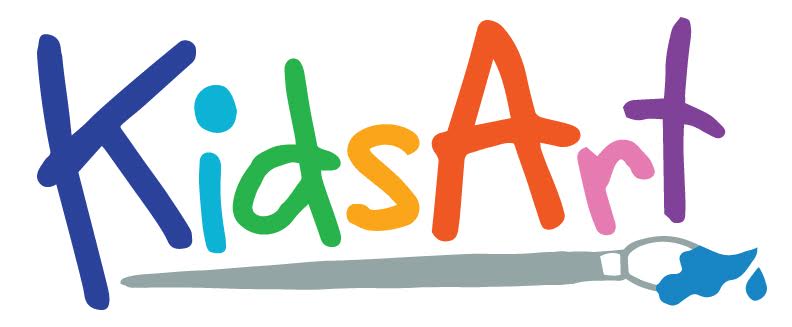                                                  „Otuleni jesienią”I. ORGANIZATOR FESTIWALUOrganizatorem Bytomskiego Festiwalu Artystycznego zwanego dalej „Festiwalem”, 
jest Szkoła Podstawowa nr 47 w Bytomiu ul. Kościuszki 4 zwana dalej „Organizatorem”. Patronem Festiwalu jest Pałac w Miechowicach. Niniejszy Regulamin, zwany dalej „Regulaminem”, określa zasady organizacji 
i przeprowadzenia Festiwalu - dostępny jest w siedzibie Organizatora w formie papierowej oraz na stronie Organizatora www.sp47bytom.edupage.org .II. CELE FESTIWALU rozwijanie kultury i wrażliwości estetycznej wśród dzieci i młodzieży,stworzenie szansy prezentacji scenicznej solistom,inspirowanie do poszukiwań nowych form pracy artystycznej i wychowawczej z dziećmi, stworzenie możliwości rywalizacji w swojej grupie wiekowej, promowanie działań zmierzających do pobudzania aktywności artystycznej dzieci,wspólna zabawa i dawanie radości dzieciom i ich opiekunom.III. UCZESTNICY FESTIWALU Festiwal jest przeznaczony dla dzieci w wieku od 7 do 14 lat i adresowany do szkół podstawowych publicznych i niepublicznych na terenie Bytomia.Do udziału w Festiwalu uprawnia złożenie karty zgłoszeniowej (Załącznik nr 1). Podanie danych osobowych przez Uczestnika jest dobrowolne, jednakże odmowa 
ich podania skutkuje utratą prawa do udziału w Festiwalu. Udział w Festiwalu jest bezpłatny. IV. ZASADY UCZESTNICTWA Zasady uczestnictwa określają odpowiednie regulaminy. Festiwal obejmuje następujące formy działalności:● konkurs piosenki „Otuleni jesienią”,● konkurs plastyczny „Otuleni jesienią”.IV. PRZEBIEG FESTIWALU I ZGŁOSZENIA: Wypełnione karty zgłoszeniowe przyjmowane są w terminie do dnia 27 września 2022 roku włącznie. Karty zgłoszeniowe można przekazywać osobiście, listem poleconym, e-mailem: sp47bytom@wp.pl  z dopiskiem „Otuleni jesienią”. 2. Miejsce przyjmowania zgłoszeń:    Szkoła Podstawowa nr 47 w Bytomiu ul. Kościuszki 4.V. KRYTERIA OCENY UCZESTNIKÓW, OGŁOSZENIE WYNIKÓW 1. Festiwal ma charakter konkursu. 2. Jury wprowadza podział Uczestników na następujące kategorie wiekowe: - kategoria I klasy I-III,- kategoria II Klasy IV – VI,- kategoria III Klasy VII – VIII.VI. OBOWIĄZKI ORGANIZATORA 1. Organizator zapewnia scenę z nagłośnieniem. 2. Organizator zapewnia zaplecze garderobiane dla Uczestników. 3. Organizator przyjmuje podkłady muzyczne nagrane na płytach CD lub pendrive. 4. Organizator przyjmuje prace konkursowe, które będą wystawione podczas wernisażu 
w Pałacu w Miechowicach. 5. Prace nie będą zwracane Uczestnikom.6. Organizator nie ponosi odpowiedzialności za wypadki Uczestników powstałe podczas Festiwalu. 7. Organizator nie ponosi odpowiedzialności za rzeczy zagubione lub skradzione podczas trwania Festiwalu.                                                 „Otuleni jesienią”REGULAMI KONKURSU PLASTYCZNEGO1. Organizatorem konkursu jest:  Szkoła Podstawowa nr 47 w Bytomiuul. Kościuszki 4 Bytom 41-9362. Cele konkursu: a. rozwijanie kreatywności dzieci, poprzez poszukiwanie różnorodnych rozwiązań plastycznych, b. rozwijanie wyobraźni i zdolności manualnych.3. Konkurs rozpoczyna się 12 września 2022r.  Prace nadsyłamy lub dostarczamy osobiście do 27 września 2022r na adres organizatora.4. Forma pracy - płaska max A35. Technika - dowolna. 6. Prace będą oceniane pod względem: · trudności wykonania i pomysłowości, · wrażeń estetycznych (atrakcyjności, oryginalności), · samodzielności wykonania. 7. W konkursie plastycznym maksymalnie można zgłosić 2 prace konkursowe 
w następujących kategoriach wiekowych:I – klasy I-IIIII – klasy IV – VIIII – klasy VII - VIII8. Zwycięskie prace zostaną wystawione podczas wernisażu, który odbędzie się 
w ramach festynu rodzinnego w Szkole Podstawowej nr 47 w Bytomiu w dniu 
7 października 2022 r. 9. Każda praca powinna być opatrzona trwale następującymi danymi:· imię i nazwisko dziecka, · klasa i wiek dziecka, · imię i nazwisko nauczyciela- opiekuna ucznia. · nazwę, adres szkoły oraz numer telefonu, do której uczęszcza uczestnik konkursu.Do każdej pracy należy dołączy oświadczenie RODO i ZGODY rodziców/prawnych opiekunów (Załącznik 3)10. Przekazanie prac na konkurs jest równoznaczne z akceptacją regulaminu i wyrażeniem zgody na przetwarzanie danych osobowych dzieci oraz zamieszczenie opisanych imiennie prac na wystawie pokonkursowej, na stronie internetowej szkoły. Prace zgłoszone do konkursu przechodzą na własność organizatora. 11. Spośród zgłoszonych do konkursu prac komisja wybierze 3 prace w każdej z kategorii wiekowej, przyznając nagrody i dyplomy za I, II i III miejsce, oraz wyróżnienia. 12. Wyniki konkursu zostaną ogłoszone po 27 września na stronie SP 47 w Bytomiu. Laureaci zostaną powiadomieni telefonicznie.             Postanowienia końcowe. Zgłoszenie uczestnika do konkursu jest równoznaczne z akceptacją regulaminu.  Decyzje Jury konkursu są niepodważalne i niezaskarżalne.                                                   Serdecznie zapraszamy do udziału w konkursie.                                                  Koordynator konkursu plastycznego: mgr Marlena Balinka                                                                                                                                                                      „Otuleni jesienią”REGULAMIN KONKURSU MUZYCZNEGOOrganizatorem Konkursu Piosenki „Otuleni jesienią” jest:Szkoła Podstawowa nr 47 w Bytomiuul. Kościuszki 4     Bytom 41-936Celem konkursu jest: popularyzacja śpiewania wśród dzieci, rozbudzenie i rozwijanie aktywności muzycznej u dzieci, promowanie młodych talentów. Zasady uczestnictwa: Do konkursu wokalnego można zgłosić maksymalnie 2 solistów z jednej placówki 
w każdej z kategorii wiekowych.I – klasy I-III,I – klasy IV – VI,III – klasy VII – VIII.Uczestnicy przygotowują jedną piosenkę o tematyce jesiennej. Przygotowany utwór prezentują solo z dowolnym akompaniamentem nagranym na płycie lub pendrivie.Do dnia 27 września opiekun dostarcza lub przesyła podkład muzyczny z utworami muzycznymi prezentowanymi podczas przesłuchań. Jeżeli utwór będzie dostarczony w formie płyty CD lub pendrive musi być podpisany czytelnie. Opis nagrania powinien obejmować imię i nazwisko uczestnika, wiek, nazwę i adres szkoły, tytuł piosenki, imię i nazwisko osoby przygotowującej do występu oraz numer kontaktowy.Chęć wzięcia udziału w konkursie należy zgłosić poprzez formularz zgłoszeniowy (Załącznik 2)e-mailem sp47bytom@wp.pl  z dopiskiem „Otuleni jesienią – konkurs wokalny. Zgłoszeni do konkursu Uczestnicy powinni znajdować się pod opieką odpowiedniej liczby opiekunów gwarantujących im bezpieczeństwo.Uczestnicy Festiwalu ponoszą koszty transportu (oraz transportu powrotnego) 
na miejsce przesłuchań. Organizator nie odpowiada za opiekę Uczestników podczas przesłuchań. PRZESŁUCHANIA KONKURSOWE DLA UCZESTNIKÓW odbędą się 30 września 2022 r. w Szkole Podstawowej nr 47 w Bytomiu od godziny 8:30 Szczegóły dotyczące przesłuchania zostaną podane przez organizatora kilka dni przed przesłuchaniem.Rodzice i opiekunowie prawni Uczestników, z chwilą wyrażenia zgody na przystąpienie do Festiwalu przez małoletniego Uczestnika, akceptują postanowienia Regulaminu.Organizator jest uprawniony do przetwarzania danych osobowych Uczestników w tym wizerunku, wypowiedzi, imienia, nazwiska zgodnie z zasadami zawartymi w Ustawie z dnia 29 sierpnia 1997 roku o ochronie danych osobowych (tj. z dnia 13 czerwca 2016 r., Dz. U. z 2016 r. poz. 922), w celu przeprowadzenia Festiwalu. Zgłaszając udział w Festiwalu - rodzice lub opiekunowie prawni wyrażają dobrowolnie zgodę na przetwarzanie danych osobowych w tym wizerunku, wypowiedzi, imienia i nazwiska Uczestników w powyższych celach. Administratorem danych osobowych zebranych podczas Festiwalu jest – w rozumieniu określonej powyżej ustawy – Organizator tj. Szkoła Podstawowa nr 47 w Bytomiu.Jury konkursu oceniać będzie: • dobór repertuaru, • muzykalność, • warunki głosowe, • dykcję, • interpretację i ogólne wrażenie. Zachęcamy uczestników do pomysłowego przebrania odzwierciadlającego charakter śpiewanej piosenki. Organizator przewiduje nagrody dla laureatów konkursu i upominki dla wyróżnionych. Laureaci konkursu wystąpią podczas finałowego koncertu, który odbędzie się 7 października 2022 roku podczas Festynu Rodzinnego organizowanego przez Szkołę Podstawową nr 47 w Bytomiu o godzinie 17:00. W przypadku zaistnienia zdarzeń uniemożliwiających organizacji festynu i koncertu, laureaci zostaną powiadomieni przez Organizatora o zmianie formy i terminu podsumowania konkursu. Postanowienia końcowe. Zgłoszenie uczestnika do konkursu jest równoznaczne z akceptacją regulaminu.  Decyzje Jury konkursu są niepodważalne i niezaskarżalne.                                                    Serdecznie zapraszamy do udziału w konkursie                               Koordynator konkursu muzycznego : mgr Aleksandra Cieplinska        ZAŁACZNIK NR 1KARTA ZGŁOSZENIA  FESTIWAL ARTYSTYCZNY DLA UCZNIÓW BYTOMSKICH SZKÓŁ PODSTAWOWYCH                                                   „Otuleni jesienią”Zgłaszam do udziału w konkursie muzycznym następujących wykonawców:Nazwa i adres placówki: ………………………………………………………..……………………………………………………………………………………Imię, nazwisko, klasa, wiek uczestnika:1.…………………………………………………………………………………Tytuł utworu:……….……………………………………………………………2…………………………………………………………………………………..Tytuł utworu:……………………………………………………………………..Imię i nazwisko opiekuna:………………………………………………………..Telefon kontaktowy:………………………………………………………………Data zgłoszenia:                                                          Podpis osoby zgłaszającej:…………………………..                                      ……………………………….                                                 KARTA ZGŁOSZENIA  FESTIWAL ARTYSTYCZNY DLA UCZNIÓW BYTOMSKICH SZKÓŁ PODSTAWOWYCH                                                 „Otuleni jesienią”Zgłaszam do udziału w konkursie plastycznym następujących uczestników:Nazwa i adres placówki: ………………………………………………………..……………………………………………………………………………………Imię, nazwisko, klasa, wiek uczestnika:1.………………………………………………………………………………………………………………………………………………………………………2…………………………………………………………………………………..……………………………………………………………………………………Imię i nazwisko opiekuna:………………………………………………………..Telefon kontaktowy:………………………………………………………………Data zgłoszenia:                                                          Podpis osoby zgłaszającej:…………………………..                                      ………………………………. Oświadczenie autora pracy1. Oświadczam, że prace przesłane na konkurs zostały wykonane osobiście.2. 4. Wyrażam zgodę na eksponowanie i publikowanie prac bez żadnych roszczeń finansowych poprzez wysłanie prac na konkurs nieodpłatnie przenoszę na organizatora konkursu wszelkie autorskie prawa majątkowe do nich, na wszystkich polach eksploatacji, o których mowa 
w art. 50 Ustawy z dnia 4 lutego 1994 roku o prawie autorskim i prawach pokrewnych (Dz. U. z 2000 r., Nr 80, poz. 904 z późn. zmianami).Miejscowość, data ..................................................... Podpis rodziców/ opiekunów prawnych ....................................................Podpis rodziców/opiekunów prawnych ......................................Zgoda na wykorzystanie wizerunkuWyrażam zgodę na przetwarzanie danych osobowych mojego dziecka przez organizatora konkursu w celach wynikających z regulaminu konkursu, zgodnie z ustawą z dnia 29 sierpnia 1997 roku o ochronie danych osobowych (Dz. U. z 1997 r., nr 133, poz. 883 z późniejszymi zmianami).Wyrażam zgodę na publikacje wizerunku mojego dziecka, na umieszczenie moich danych osobowych w opisach prac na wystawach i środkach masowego przekazu.Wyrażam zgodę na utrwalenie i rozpowszechnienie wizerunku mojego niepełnoletniego dziecka na następujących polach eksploatacji: utrwalenie na jakimkolwiek nośniku audiowizualnym, dyskach komputerowych oraz wszystkich typach nośników przeznaczonych do zapisu cyfrowego oraz w sieci multimedialnej(na stronie internetowej Organizatora) w celach promocyjnych, edukacyjnych 
i kronikarskich.Niniejsza zgoda jest nieodpłatna, nie jest ograniczona ilościowo, czasowo ani terytorialnie.Dla potrzeb konkursu wizerunek uczestnika może być użyty do różnego rodzaju formy elektronicznego przetwarzania, a także zestawiony z wizerunkami innych osób, może być uzupełniony towarzyszącym komentarzem. Zgłoszenie do konkursu oznacza akceptację regulaminu oraz wyrażenie zgody 
na przetwarzanie danych osobowych i wykorzystanie wizerunku w zakresie objętym powyższymi zapisami. ………………….……………………………………….Data i podpis rodzica/prawnego opiekuna uczestnika konkursu